IntroductionLa Première Guerre Mondiale (PGM)Remplis les tirets:La guerre a causé la mort de ________________________ personnes en tout.Parmi ces morts, _________________________ étaient Canadiens.Des vieillards pouvaient entendre des _________ allemands à l’autre bout des          champs de campagne.Les bois deviennent une immense ________________________.Les Canadiens se battaient d’une _________________ brutale, en fonçant             avec cette arme: la _______________________.La plupart des batailles ont eu lieu au nord de la _____________________.Seulement les _______________________ pouvaient se combattre.  Les              femmes étaient plutôt des _______________________.Ce fut la guerre la plus ________________________ de l’histoire.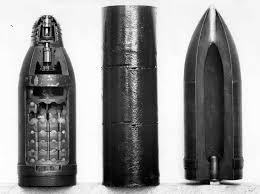 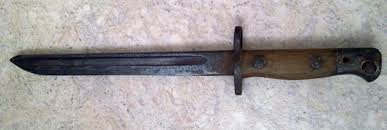 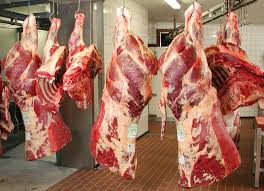 